РОССИЙСКАЯ ФЕДЕРАЦИЯИРКУТСКАЯ ОБЛАСТЬ СЛЮДЯНСКИЙ РАЙОНАДМИНИСТРАЦИЯ МАРИТУЙСКОГО СЕЛЬСКОГО ПОСЕЛЕНИЯс. МаритуйР А С П О Р Я Ж Е Н И ЕОт 12.11.2018г. №  34«О исправлении ошибок в системе ФИАС по п.Шаражалгай»         Для проведения в соответствие с возникшими в результате эксплуатации жилого фонда требованиями и уточнения почтовых адресов, РАСПОРЯЖАЮСЬ:Изменить в системы ФИАС  на территории Иркутской области Слюдянского района Маритуйского муниципального образования поселок Шаражалгай домовладения на дома,Специалисту администрации, внести изменения в документацию и в системе ФИАС.Данное поручение вступает в силу с момента его подписания. Контроль за исполнением настоящего постановления возложить на ведущего специалиста администрации Маритуйского муниципального образования – Черникову Ю.М.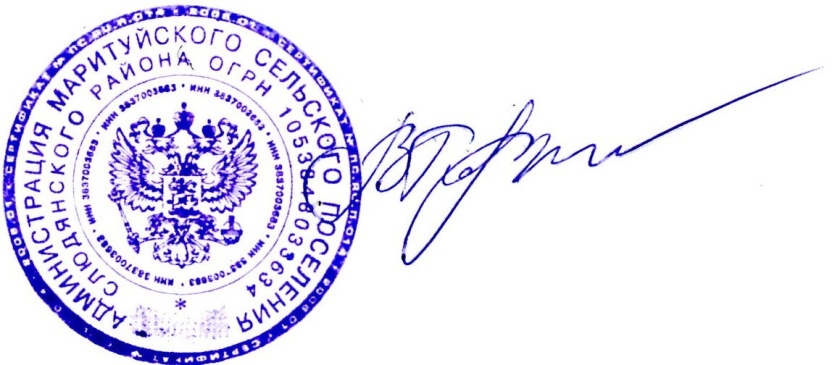 Глава администрации                                                                             В.А.ПарфёноваДанные в ФИАСИзменить на домовладение 1дом 1домовладение 2дом 2домовладение 3дом 3домовладение 4дом 4